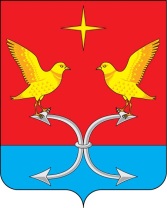 КОРСАКОВСКИЙ РАЙОННЫЙ СОВЕТ НАРОДНЫХ ДЕПУТАТОВ ОРЛОВСКОЙ ОБЛАСТИРЕШЕНИЕ3 ноября 2016 года                                                № 14-РСПринято на ___2___  заседании Корсаковского районного Совета народных депутатовО базовой ставке платы за аренду жилого помещения   муниципального жилищного фонда коммерческого использования в муниципальном образовании Корсаковский район Орловской области	В соответствии с Гражданским кодексом Российской Федерации, Жилищным кодексом Российской Федерации, Федеральным законом от 06.10.2003 N 131-ФЗ «Об общих принципах организации местного самоуправления в Российской Федерации», Федеральным законом от 26.07.2006 N 135-ФЗ «О защите конкуренции», Уставом муниципального образования Корсаковский район Орловской области, в целях совершенствования механизмов управления и распоряжения муниципальным имуществом, Корсаковский районный Совет народных депутатов р е ш и л:Утвердить базовую ставку арендной платы за 1 кв. метр общей площади жилого помещения муниципального жилищного фонда коммерческого использования в муниципальном образовании Корсаковский район Орловской области в месяц - 45 рублей.     2 .  Решение вступает в силу после официального опубликования.Решение опубликовать (обнародовать).Председатель Совета						                  В. М. Савин